МІНІСТЕРСТВО ОСВІТИ І НАУКИ УКРАЇНИКРИВОРІЗЬКИЙ ДЕРЖАВНИЙ ПЕДАГОГІЧНИЙ УНІВЕРСИТЕТФакультет дошкільної і технологічної освітиКафедра дошкільної освітиПІДБІРКА НАРОДНИХ КАЗОК ТА ОПОВІДАНЬ НАЦІОНАЛЬНО-ПАТРІОТИЧНОГО СПРЯМУВАННЯСтудентки групи ЗДОм-16Солодухи Ольги ВасилівниКривий Ріг – 2021ПРЕАМБУЛАСучасні умови  розвитку держави створюють таке середовище, де відбувається відродження національної гідності, яка повинна мати адекватну їй систему виховання. У пошуках такої системи на перший план висуваються гуманістичні ідеї та орієнтири, які базуються на повазі до своєї Батьківщини, відродження національних надбань та культури, виховання патріотичних почуттів у підростаючого покоління.Виховання патріотичних та громадянських якостей є складовою частиною культури народу, яка формується від самого народження. Культура, в свою чергу, це система духовних і матеріальних цінностей, що передаються від покоління до покоління. Загальновідомо, що патріотичні та громадянські якості особистості формуються з дитинства, і подальший її розвиток залежить від першооснов, від того, як ми навчимо дітей, що вони понесуть далі.У зв’язку з тим, що для дитини дошкільного віку притаманна стадія казково-міфологічного ставлення до етнічного світу, сприйняття нею себе в цьому світі формується через казково-таємничі образи, що представлені в міфах, казках, легендах, народних іграх. У процесі усвідомлення народної мудрості вона проходить все разом з «культурними героями», з якими свідомо ідентифікує себе. Отже, національна свідомість у дітей дошкільного віку будується здебільшого на засадах казково-міфологічних уявлень про світ.Казка (від казати, оповідати) – народне уснопоетичне оповідання про якусь фантастичну, незвичайну подію з участю надприродних, чудесних сил. Казки належать до найдавніших витворів людського духа і сягають у глибину таких далеких від нас часів, яких не досягає жодна людська історія.Казка завжди користується в дітей широкою популярністю не лише тому, що в ній діють добрі знайомі: Заєць, їжак, Іван-царевич, Хитра лисиця, Мудра дівчина, а й тому, що вона близька й доступна їм за змістом, захоплює їх своїми образами, незвичайністю і таємничістю. Казка приваблює дітей ще й тим, що в ній добро завжди перемагає зло, справедливість торжествує над брехнею, що мова її завжди проста, лаконічна і поетична.Мета казок національно-патріотичного виховання – виховати почуття справжнього громадянина: почуття власної гідності,  обов’язку, любов до рідних, любов до людей, до природи, доброту, доброзичливість, правдивість, чесність, взаємоповагу, взаємодопомогу, справедливість, готовність захищати слабших, милосердя.З метою формування національно-патріотичних якостей у дошкільників засобами художньої літератури було підібрано казки та оповідання для дітей. МИКОЛА МАГЕРА«КАЛИНА»На горбку пишалася своєю осінньою вродою розкішна калина. Од самого вершечка зайнялася вона гарячим полум’ям. Радісно перешіптувались зубчасті листочки від легенького подиху вітру. А з-поміж них визирали важкі коралові кетяги.
Поруч ріс молодий стрункий ясен. Його скромна зелена постать нічим не приваблювала червонощоку калину, що безжурно жартувала з бабиним літом, ловила його і вкривалася від верху до самісінької землі, наче молода до шлюбу, прозорою білою фатою. Вона розкотисто реготала до зажуреного сонця, до потьмареного неба.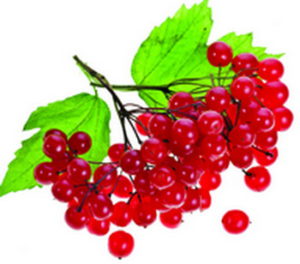 Лише зрідка зиркала на свого сусіда, який горнувся до неї тонкими вітами, ніби хотів заховати її пишну вроду від заздрісного ока. Навіть спробував заступити її, вгамувати той веселий, задьористий сміх. Та калина згорда випросталася, легенько відсунула ясеневі гілки і знову вистз вила напоказ всьому світові свою красу і принаду.На ту пору десь взялися дівчата-шебетухи. Як вгледіли горду красуню та як накинулися на неї, то геть пошматували її розкішне плаття, в пучечки поскладали червонії кетяги.Дівчата радісно щебетали, свої голови багряними ягодами квітчали, калина ж ридьма ридала…Засумував ясен, затужив за понівеченою подругою і почав скапувати на землю зеленими листочками.ПЧІЛКА ОЛЕНА«СОСОНКА»Недалеко від лісу стояла хатка. В тій хаті жив чоловік Максим із сім’єю; було в нього четверо дітей, найстаршому хлопчикові Івасеві було десять літ.Ліс був такий гарний, навіть зимою не здавався смутним, бо проміж чорноліссям було там чимало й сосон, а вони завжди веселять око тим вічнозеленим убранням!Недалеко від Максимової хати була одна сосонка така-то вже хороша! Була вона не дуже велика, але й немаленька, саме мірненька та така зграбнесенька, круглесенька, зелені глиці аж сяють, а молоді пагонки, як свічечки, стремлять, прості та ясні.Красує сосонка. Прийшла осінь смутна, прийшла зима люта, а сосонці байдуже! Сусідки її, берези та липки, стоять такі сумні та бідні, листячко з їх геть облетіло, а сосонка мовби ще кращою здається поміж смутних товаришок.Отож і запишалась вона, каже берізкам та липкам:– А що? Де ваші кучері гарні та рясні? Стоїте дерка чами! Ох, що то за хороша річ, як хто шляхетного роду! Нема в світі кращих, як ми, сосни! Ой світе мій, яка ж я гарна та велична!Величається сосонка, аж тут прилетіла сорока. Сіла в неї на гілці та й каже:– Че-че-че! Чекай, чекай!..А чого чекати – не каже…Тим часом сорока таки знала, що казала: вона, бачите, була на подвір’ї в дядька Максима й бачила, як Максим сани ладив; чула й те, як Максим говорив Івасеві, що поїде зрубає сосонку та повезе на продаж.Так воно й сталося. Запріг Максим коня, під’їхав до тієї сосонки, зрубав її, бо вона була сама найпридатніша, та й повіз на торг.І синок Івась упросився з ним (бо то не дуже далеко було). Одягся Івась, мати дала свої чоботи й онучки добрі; сидить Івась у санках, добре йому, і сосонку рукою придержує на ґринджолах. Нічого не знає сосонка, куди це її везуть, тільки гілочками стріпує, як підскочать де санки дорогою.Приїхали в город і стали там, де й інші люди стояли з ялинками та з сосонками; багато там їх, тих деревців було, бо то саме Різдвяні святки були (якраз проти Нового року). Багатші пани купували ті зелені деревця, щоб становити їх у хаті та вбирати на втіху дітям. Чи то ж не втіха справді? Тут зима біла, все снігом укрите, а тут тобі зелене деревце стоїть у хаті, убрате та освічене – зеленіє…Еге ж! Ото з такою думкою, щоб купити деревце, підійшла й до нашої сосонки якась-то підстаркувата жінка, либонь, нянька, з двома паненятами. Щебечуть дітки; а нянька тільки глянула на господаря та й гукає:– Чи се ви, куме Максиме?– Та я ж, – каже Максим.От розговорилася нянька та зараз і сосонку купила. Сказала потім везти деревце до її панів. Приїхали. Сосонку внесли в горниці, а Максим заїхав у двір. Нянька, бачите, закликала Максима в кухню, трохи погрітися, чаєм його заходилась приймати. Бо хоч вона вже й городянка була, та колись у сусідньому селі жила, так ото й кумою була Максимові. Таки ж не подоба цуратися! Приймала нянька, як могла: Івасеві дуже доброго бублика дала.Поснідали трохи. Тоді Максим, подякувавши за хліб та сіль, подався в город деякі справи справляти. А хлопця свого Івася в куми зоставив.Коли вже надвечір приходить Максим та й журиться:– Все, – каже, – справив, купив, що треба було, а тільки з чобітками лихо: ще перед святками дав шити, а вони й досі не пошиті! Сказав швець, на завтра будуть нехибно готові; та чи то ж не досада – завтра знов по їх приїздить? Хотілось би на Новий рік дома побути!Нянька й почала вмовляти Максима, що вона попросить панів, щоб позволили йому переночувати у їх у дворі.– Вам, куме, – каже нянька, – вигідніше так буде. А Івасеві ж то яка втіха буде! Я попрошу панів, щоб пустили його в горниці подивитись на сосонку, – сьогодні ж вбиратимуть.Зосталися наші. Сидить Івась та й думає: «Як там вони ту сосонку вбиратимуть? Що то за диво таке буде!..»Аж і справді «диво» предивне побачив Івась! Як повела його ввечері нянька в покої, та як став він на порозі тієї панської світлиці, та як глянув він на ту сосонку, то аж оторопів!Світе мій ясний! Івась навіть не пізнав своєї сосонки! Вся вона сяє свічечками, ліхтариками, все гілля обчіпляне яблучками, якимись цяцьками, червоними, синіми, золотими, аж у очах мигтить! Під сосною, на примості, стоять ляльки, коники, щось таке ще… А ось кругом сосонки почали ходить такі дивні діти – чи, може, то живі ляльки? Такі гарні, кучеряві, так штучно повбирані… Що се таке?.. Чи сниться, чи справді діється?..А сосонка стоїть, сяє – як зоря в небі! Ну, й тішилася ж вона!– От, – каже, – моє щастя прийшло! Я таки знала, що не проста доля мені судилася!.. Боже, як же гарно, як любо! Як усі вихваляють! От коли б то липки побачили!Та недовго втішалася гарна сосонка: ще свічечки не догоріли доостатку, а вже їх погасили (боялися, щоб не було чадно, як почнуть куріти недогарки). Далі почали здіймати із сосонки й покраси. Все, все поздіймали ласощі, цяцьки, забавки!.. Зосталося тільки те, чого не зауважили або щось нікому не потрібне більше: якісь ланцюжки з паперу та деякі дрібниці…Стоїть сосонка, розібрана, темна, дивується, ради собі не дасть: що се таке?.. Її розібрали? За неї зовсім не дбають?!Се була правда – за неї ніхто більше не дбав. Всі зайнялися тими лакоминками та цяцьками, що здіймано з неї. Все те було поділено поміж дітьми. Навіть Івась добув, з ласки няньчиної та малої панночки, кілька золотих горіхів, червоних яблучок, цукерків у кошику маленькому, солодкого коника і паперову золоту рибку! Боже мій, чи то ж не втіха?Аж уночі снилось Івасеві те свято та осяяна сосонка – все те диво, що він бачив.Другого дня вийшов Івась на подвір’я до батька, а батько вже коня запряга. Бачить Івась – виволокли слуги з будинку сосонку й кинули її надворі, біля дровітні; сказали, що вдень багато гостей буде, то не потрібно, щоб таке чепірадло в світлиці стояло. Лежить бідна сосонка, розчепіривши те обдерте гілля… Вчора вона була така велична, а тепер?.. Глянув Івась та аж йому шкода стало. Не знав він того, що й з людьми часто так буває!Дививсь, дививсь Івась та й заманулось йому взяти додому тую сосонку; на ній пак були ще недогарки, стреміло кілька золотеньких цяцьок, обривків ланцюжків паперових. “Можна дома показати, а як ще те почіпляти, що пани дали, ото–то здивуються наші! – думає Івась. – Куди пак! Яблучка та золоті горіхи на сосні – аж п’ять, – чи в хуторі таке бачили?”Спитали в двірника, чи не можна б узяти сосонку?– Та можна, – каже, – нащо вона тепер здалась? Тепер вона нікуди не годна!Як то було сосонці слухати отаке?!Поїхали наші, повезли сосонку до свого двора. От уже й до лісу під’їхали; всі дерева так дивуються: що се таке зі сосною сталося? Стовбурець управлений в перехрестя, на вершку золота звізда стремить!..– Подивіться, – каже берізка, – які на ній ланцюжки рожеві!– Ет, – цвірінькнув снігирчик, – не хотів би я й ланцюжків, хоч би й рожевих! Нема в світі кращого, як воля!Приїхали наші, втягли сосонку в хату. Гомін такий знявся! Івась розповідає, показує цяцьки, діти всі щебечуть, дивуються!.. А ввечері Івась таки почепив на сосонку все, що мав, ще й недогарків кілька позосталих запалив. От так утіха була малим.Та не довго й тут була шана сосонці: через день діти витягли її на двір і поставили її коло порога. Нічогісінько вже на ній не було!.. Єдину втіху мала вона в тім, що розповідала горобчикам, які сідали їй на гілочки, яка то їй честь була у панів того вечора!..А згодом побачила сосонка, що стала вона сохнути, жовкнути…Одного дня Іван і каже батькові:– Тату, порубайте вже сосну на дрова, бо вже вона пожовкла!А батько одказує:– Нащо її рубати! Краще я поставлю її замість віхи, отам, на дорозі, бо тепер раз у раз метелиця дорогу замітає; вже нащо я дорогу знаю, і то вчора блудив. Нехай хоч сосонка для прикмети на дорозі стоїть.Поставили сосонку на полі, при дорозі. Стоїть вона, людям дорогу показує.Одного разу їде Івась у санках з батьком та й каже їй:– Бувай здорова, сосонко! Уже я з дому від’їжджаю! Прощавай!“Що се таке? Чого він прощається?” – дума сосонка.А воно й справді те було, що Івась від’їжджав. Приїхала якось до них Максимова кума, ота нянька, та й почала казать, що її пани шукають хлопця до послуги в горницях і що добре було б віддати в ту службу Івася; намовляла, що він собі одежі й грошенят заслужить та й в люди потроху вийде. Як почала вмовлять, то й одвезли ото Івася, за яким часом, на службу до панів.Та щось не дуже–то йому на тій службі повелося. Не сподобалось йому… Перше всього ймення йому перемінено: був він Івась, а то став уже “Ванька”; потім дали йому таку вузьку та тісну одежину, посадили в прихожій, а часом пошлють куди. Туряють39 Івася пани, штурхають у потилицю слуги. Одно слово, за попихача в ycіx. Одного разу старший слуга так побив Івася за якісь панові чоботи, що Івась довго плакав… А другого разу горнична за ножі набила…– Ні, годі сього! – зважив сам собі Івась і задумав утекти. Була масниця, був у панів великий бенкет; в будинку знявся такий шарварок, що ніхто й не зауважив, як зник Івась. Огледілися потім: “Де Ванька? Покличте Ваньку!” А “Ваньки” вже й сліду нема – за містом уже!Іде Івась: уже він далеченько в полі опинився, вже не боїться, що ось–ось наженуть!.. І так йому любо, що то він на волі, навіть не холодно здається, дарма що й сніжок іде. Просторо так навкруги, повітря таке чисте, та біло, біло так усюди!..Але ж от погано, починає смеркати, та й сніг дедалі більший та більший віє, та ще й вітер його крутить, аж іти тяжко. Мете… Ох, Боже мій, та де ж вона та дорога? Лишенько! Збився Івашко з дороги! Кидається він то в той, то в той бік, сльози рвуться з очей, бо нічого не вдіє! Не знає вже, де він і що… Може, воно недалеко від дому, а може, – зовсім не туди він іде, куди слід! “Боже мій! – плаче Івась, – що ж се зі мною буде? Замерзну я в полі!” (А вже й так ноги дуже померзли!) Плаче бідний Івась, крізь завірюху нічого перед собою не баче. Коли се дивиться – щось мpіє… Перше злякався, думав, що вовк; коли ні: то дерево… Боже мій, та се ж та сосонка, що батько Івасів поставив; он і друга віха!..40 Зрадів Івась, де в нього й сила знов узялася. Бреде через замети. О, тепер він вже знає, куди йому держать! Тепер він доб’ється додому.Добився! Ось і хата його.Дома ще не сплять, у хаті світиться – вечеряють, либонь. Підійшов Івась під двері, боїться й у хату йти, щоб не сварили, що втік. Почула мати:– Цитьте, – каже, – діти, мовби щось плаче, чи що!– Та то вітер у комені, – каже батько.– Та ні, бо таки не вітер…Коли відчинили двері, аж то Івась у сінях!.. До нього, питають:– Що се таке?.. Звідкіля се він?А він ледве промовляє за слізьми:– Я покинув, я не можу там бути, там мене б’ють ycі… Я не можу!Що ти будеш казать дитині, як воно отаке бідне, плаче, тремтить, руки подубли!..– Моя доленько! – скрикнула мати, роздягаючи Івася та придивляючись на нього при світлі.– Та яке ж ти худе стало! Яке ж то тобі лишенько було!..Відігріли Івася, нагодували, положили спати на печі. Другого дня встав Івась, виспаний, та такий радий, що то він дома, на волі! Ніхто його не ганяє, ніхто стусанів не дaє!.. Побіг з братом Андрійком надвір, а далі в лісок та на поле. А за околицею вже й дорогу свіжу протерто – саме на торг люди їхали. Побігли хлоп’ята з ґринджолятами тією дорогою. Ось і сосонка знакомита!– Спасибі тобі, сосонко! – каже Івась. – Адже якби не ти, то я був би замерз!– А бач, – каже сосонка, – а ти казав, щоб мене на дрова порубали! А от якраз я тобі в пригоді стала!.. Та й двірник помилився; казав, що я ні на що не здатна, – а ось дарма, що я пожовкла, проте здаюся на користь!Похитується сосонка, думоньку гадає… Прилетіли до неї пташки, вона й каже їм:– Полетіть до моїх сестричок та розкажіть їм про всю пригодоньку мою!..УКРАЇНСЬКА НАРОДНА КАЗКА«ДАРУНКИ З ТРЬОХ ЗЕРНИН»В одному селі жив великий дідич.Мав стільки полів, лісів, худоби і всілякого добра, що навіть цісар йому заздрив. А у того дідича служив бідний чоловік Максим. Слуга мав хатку з одним вікном. Вітер зірвав з покрівлі солому, і, коли йшов дощ, вода текла по стінах.У хатині жила й Максимова родина. Родина немаленька, а їсти було нічого.Настала весна. Треба щось посіяти, а в мішку ні зернини.Жінка сумує, плаче.– Люди вже позасівали, а в нас іще й не орано. Роби щось, чоловіче, бо не доживем до другого року.– Не журися,– відповів Максим,– я піду до дідича і попрошу, аби позичив нам хоч трохи насіння. Засіємо, і на другий рік у нас буде своє.– Ну, йди, не чекай.Пішов Максим до дідича. Став перед порогом і каже:– Так і так, світлий пане, не маю чим засіяти свій кавалок поля. Дайте мені хоч трохи насіння, аби мої діти не повмирали з голоду.Дідич витріщився на нього й закричав:– Аби мати – треба робити!– Та я роблю у вас день і вночі!– Ти, лайдаку, не кажи мені дурниць!Опустив Максим голову і пішов додому. Розповів жінці, що йому дідич відповів.Надворі сонечко гріє. Пташки з теплих країв прилетіли, всюди весело. А Максим сидить зі своєю жінкою на призьбі й сумує, бо діти ходять голодні та слабі, як мухи.Раптом до Максимової хатки прилетіли дві ластівки і почали ліпити під стріхою гніздечко. Максим уздрів їх і сказав:– Бідні ластівочки, нащо ви ліпите гніздечко під такою дрантивою стріхою? Таж як піде дощ, то вам дітей затопить.Та ластівки не розуміли людської мови. А якщо й розуміли, то мовчали. Зліпили гніздечко, виклали пір’ячком, знесли яєчок і висиділи зграйку маленьких пташенят. Коло хати Максима стало так весело» що душа раділа.Але одного разу звідкись явився страшний змій, який почав тягнутись до ластів’ячого гніздечка.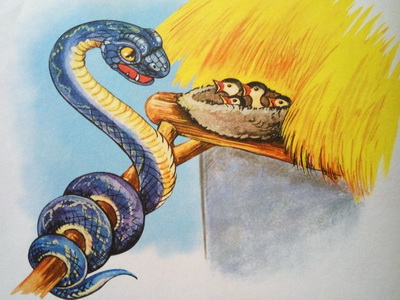 Діти заверещали:– Тату, до наших ластів’ят лізе якийсь змій!Максим вибіг надвір, схопив довбню, і почалася бійка не на життя, а на смерть. Гепав змія по хребті, поки його не переламав. Змій ледве відповз і сконав у темному яру. Трьох ластів’ят страшний змій схопив, а четверте пташеня вдалося врятувати. Але і з ним сталася біда: йому під час бійки поранили ніжку.Максим забрав пташечку до хати, діти її дозирали, годували. Коли могла уже літати, випустили на волю, аби шукала своїх маму й тата. Минуло літо, і настала осінь. Ластівки полетіли у вирій. Усю землю завіяло снігом. Та минула і зима, пташки вернулися додому, до своїх гніздечок.У Максимовій хаті злидні так розсілися, що не дають дихати.Та ось одна ластівочка ударила крильцем у шибку. Максим вийшов надвір і спитав:– Чого ти хочеш, дорога пташино? Ластівочка поклала йому на долоню якесь зеренце і прощебетала:– Посій перед дверима.Через якусь хвилину прилетіла знову.Поклала на долоню друге зеренце:– Посій перед вікном.Фуркнула й вернулася з третім зеренцем:– Посій коло криниці.Максим красно подякував їй і зробив так, як вона сказала. Посіяв три зернини, почав чекати врожаю. Другого дня вранці діти повставали й повибігали на сонечко. Але скоро вернулися в хату,  дуже перелякані.– Тату, у нас коло хати щось таке дивне виросло, ой–йой–йой!– Ви ще спите навстоячки?– Ні, тату, подивіться.Вийшов Максим і бачить – перед порогом, під вікном і коло криниці три величезних гарбузи. Схотів підняти, але де там! – треба силу велета.Гарбузи уже достигли, блищали, як сонечко.– Жінко, ану, розпалюй у печі вогонь,– втішився Максим.– Звари на обід гарбузяної каші.Закотив гарбуз до хати і нагострив ніж. Коли розрізав на дві половини, то очам не повірив: там був білий хліб, калачі, бринза, м’ясо, ковбаса, солонина – варене, смажене, солодке, квасне й гірке… Максим викладав те добро на стіл, а в гарбузі нічого не зменшувалося.Як поїли добре, жінка накрила чарівний гарбуз білим рушником. А Максим вкотив до хати другого. Розрізав його на дві половини, а там таке убрання, що і найбільші пани подібного не бачили: шовкові сорочки, новенькі черевики, всілякі спідниці, намиста, коралі. Було все, чого бажав Максим, його жінка й діти.Жінка від утіхи аж заплакала й накрила той гарбуз найфайнішою скатертиною.Максим вкотив до хати і третій гарбуз. Розрізав і злякався: з нього висипалася ціла купа золота.Накидав повну скриню золотих, і жінка накрила гарбуз полотном.– Тепер ви, діточки мої, не будете вже голодувати, а я не буду кланятися захланному дідичеві,– каже весело Максим.Він файно вбрав своїх дітей, жінку і сам ходив по селу, як ґазда, а не як жебрак. Через кілька днів став будувати собі хату.Люди здивувалися, що в бідного Максима з’явилися такі гаразди. Хтось розповів дідичеві. Прийшов пан та й питає:– Скажи мені, Максиме, звідки в тебе багатство? Максим відповів:– Я, пане, не краду, і на мене ніхто не робив. Все, бачите, принесла мені мала ластівка.– І розповів, що з ним було.Дідич вислухав Максима і пішов до палацу. Його мучило бажання розбагатіти ще більше. Зліпив під карнизом ластів’яче гніздо і почав загулювати пташок. І якось так сталося, що дві ластівки дали себе загулити: залетіли в те гніздо, нанесли яєчка й сіли висиджувати їх. Як ластів’ята вивелися й трохи підросли, дідич почав визирати змія. Але змій не приходив. Це дуже злило дідича: пташки от–от вилетять, тоді їх не зловиш!Одного разу він приклав драбину, виліз до гнізда. Сам за змія побив ластів’ят, а одному з них поранив ніжку. Забрав ту пташку до палацу, дозирав ціле літо. А восени випустив, аби собі летіла у вирій.Минули осінь і зима. Настала весна. З теплих країв вернулися пташки. До вікна палацу підлетіла ластівка.Дідич вибіг надвір і спитав її:– Який подарунок ти принесла мені, ластівочко? Вона дала три зеренця і прощебетала:– Посієш перед дверима, під вікном і коло криниці.– Дякую тобі, пташечко. Тепер я стану багатшим від самого цісаря!Дідичеві виросли так само три величезні гарбузи.Узяв барду, вдарив по одному і розрізав на дві половини. А звідти несподівано вилетіла хмара сарани. Кинулася на його лани і з’їла все, що там росло.Розтяв другий гарбуз. Звідти вибухнув вогонь. Спочатку загорівся дідичів палац, а потім весь маєток.Третього гарбуза не встигли і розрізати. Люди кажуть, що в ньому є кублище гадюк, які вилізуть тоді, коли дідич вернеться й захоче знову панувати.А Максим ще довго жив і не журився.ДРУЖБАУКРАЇНСЬКА НАРОДНА КАЗКА ПОДНІПРОВ’Я (НАДДНІПРЯНЩИНИ)Десь далеко за горами, де високі гори і берега зелені, і тече річка, там є село. І в тому селі живуть люди. На краю села жила сім’я коваля, а біля церкви сім’я заможного чоловіка. У коваля був син. Він був дуже смирний. А в іншого чоловіка син був бешкетником. От раз прийшлося так і здибатися двом хлопчикам.Одного разу коваль послав свого сина в сусіднє село до родичів. Іде хлопчик і здибає сина заможного чоловіка. Став Степанчик зачіпати Миколку. То драпне, то щипне, то грудкою на нього кине. А Миколка хоче від нього утекти, але той не пускає. Почав Степан кидатися камінцями на хлопчика та й попав у двері будинку, що був розташований неподалік. У дверях було вставлене дуже дороге скло, в яке й попав хлопчик. Степан звернувся до Миколки:– Тільки ти кому скажеш, що це я розбив, то отримаєш від мене кулаків. Дай слово, що ти нікому не скажеш.Коля так і зробив. Дав йому слово, що нікому не розкаже про його збиток. А незабаром позбігалося багато дітей, людей. І всі стали питати:– Хто розбив скло, хто?Степанчик зразу ж відповів:– Микола розбив. А ви всі його хвалите.Люди почали дивуватися, адже він дійсно був хорошим хлопчиком, він ніколи не робив збитків. Пішов господар будинку до батька Миколи, щоб заплатив той йому ущерб за скло. Мусив батько продавати свої речі, пожитки, щоб заплатити. Микола пішов також найматися на пилораму робити, відгортати тріски, щоб тільки батькові допомогти віддати гроші.Вдома скільки питали:– Миколко, признайся це ж не ти розбив скло?Але він нічого не сказав, все мовчав, бо боявся порушити закон слова. Та незабаром прийшла біда в дім Степанчика. Він дуже захворів. Його батько пішов за знахаркою. Коли він привів знахарку, вона сказала хлопчикові:– У нього великий гріх. Він має на душі скоєний вчинок. Якщо признається в своєму гріхові, то він тоді вичуняє.І Степан таки признався про свій вчинок. Він розказав знахарці і своєму батькові, що це він розбив скло, і що Миколка дуже хороший хлопчик. Адже він не видав його.Пішов батько Степана до батька Миколи і сказав:– Це розбив скло мій син. Я тобі поверну ущерб, що ти заплатив. Тільки пробачте мені і моїй дитині.Миколин батько відповів:– Якщо Микола пробачить, то й я пробачу.Став заможній чоловік на коліна і просить пробачення у Миколки. Хлопчик пробачив і побажав одужання Степана.Прийшовши додому, батько побачив свого сина здоровим. Хлопчик грався, сміявся. І того ж дня вся родина цього чоловіка пішла до хати коваля. Степан вибачився перед Миколою за свій вчинок.З тих пір хлопці стали товаришувати, допомагати один одному в будь–яку хвилину.ІВАН ФРАНКО«МУРКО І БУРКО»Був собі в одного господаря Кіт Мурко, а в другого Пес Бурко. Хоч Пес і Кіт звичайно не люблять один другого, та Мурко з Бурком із самого малку були великі приятелі. От одного разу, саме в жнива, коли всі з дому повибиралися в поле, бідний Мурко ходив голодний по подвір’ю й дуже жалібно муркотів. Господиня рано, вибираючися в поле, забула дати йому їсти – значить, прийдеться бідному терпіти аж до вечора. До лісу було далеко йти, в стрісі горобчиків не чути ніяких. Що тут бідному Муркові робити?«Ей,– подумав він собі,– он там у сусіда на коморі голуби водяться. Я колись лиш одним оком заглянув: у двох гніздах є молоді голуб’ята, такі ситі та гладкі, як подушечки. От би мені таке одне голуб’ятко! Та ба, Бурко по подвір’ю ходить, добро стереже. Хоч ми з ним і приятелі, та я добре знаю, що на комору він мене не пустить. Нема що й говорити з ним про це. Зовсім собача вірність у нього».Але голод не тітка. Муркові чимраз гірше докучав порожній живіт, от він і почав міркувати, як би обдурити Бурка та спровадити його геть із подвір’я. При голоднім животі швидко думки йдуть до голови. От через деякий час мій Мурко біжить до Бурка, мов з якою доброю новиною.– Слухай, Бурцю,– кричить здалека.– Несу тобі добру вістку. Сидів я за селом на високій липі, знаєш, там, на роздоріжжі. Сиджу собі та пильную горобчиків, коли бачу, а з сусіднього села біжить межею якийсь пес і несе в зубах ковбасу… та таку довжелезну, що обидва кінці аж по землі волочаться. Приніс під липу, оглянувся навколо, чи не підглядає хто, живенько викопав під коренем добру яму, запорпав ковбасу ще й каменем привалив та й побіг. От така–то благодать! Я ледве всидів на липі, так мені запах у ніс вдарив. Та що з того, не міг я поживитися нею, бо камінь важкий, та й глини наклав багато. То, може б, ти, братику…Ще Мурко й не скінчив свого оповідання, як Бурко зірвався на рівні ноги і, мов вихор, полетів за село під липу шукати ковбаси. Він, бідний, також не дуже наїдався, м’яса рідко й нюхав, а ковбаса хіба у сні йому інколи снилася. А тут на тобі, таке добро під липою закопане, ще й каменем привалене! Д району в Бурко так, що аж закуріло за ним. А Муркові тільки того й треба було. Не гаючи часу, він видряпався на комору, вибрав собі найтовстіше голуб’ятко, вхопив його в зуби та й гайда з ним до своєї хати. Там він виліз на загату, положив голуб’ятко перед себе та й почав їсти, радісно муркаючи.Тим часом Бурко прибіг до липи, шукає, нюхає, копає – нема ані каменя, ані глини, а ковбаси й духу не чути. Вертає бідний, мов із лихого торгу додому, та й біжить просто на Мурків двір, щоб пожалітися приятелеві, що той його обдурив. Та ставши за углом, він почув, як Мурко, облизуючись від крові з голуб’ятка, балакає сам до себе:– Ото дурень той Бурко! Він десь тепер, певне, бігає попід липою, язик висолопивши, та шукає ковбаси, а не знає, що я його голуб’ятком так славно пообідав.Дряпнуло Бурка по серці від такого обману приятеля, і взявся він відплатити йому. Усміхаючись, він підійшов до загати та й мовить:– Ей, Мурку, Мурку! Ти думаєш, що ти мене обдурив, що я повірив твоїй байці про ту ковбасу? А я сидів за тином і бачив, як ти з нашого горища голуб’ятко взяв. Та нащо тобі від мене критися? Чому було не сказати просто? Хіба я приставлений голуб’ят пильнувати? Це не моя справа. Я й сам був не від того, щоб часом одно–друге схрупати. От хоч і зараз. Ану, ходімо, та подавай мені одно і собі можеш ще одно взяти.Дуже втішився Мурко, почувши таку мову, бо, звісно, злому завжди радісно, коли дізнається, що й другий, кого він вважав за чесного, такий самий злодій, як і він. І скочив Мурко з загати, щоби привітатися з Бурком, та цей в ту ж хвилину – хап його за горло і роздер.ЯкостіПочуттяКазки, оповіданняПочуття власної гідностіЛюбов до рідних, любов до людей, до природи«Котигорошко», «Телесик»М. Магера «Калина»,М. Магера «Добра дівчинка»О. Пчілка «Сосонка»Почуття власної гідностіДоброта«Сірко», «Три ведмеді»«Дружба»Почуття власної гідностіДоброзичливість «Про маленького зайчика»І. Франко «Мурко і Бурко»Почуття власної гідностіПравдивість«Солом’яний бичок»В. Сухомлинський «Списав задачу»Почуття власної гідностіЧесність«Коза-дереза»Почуття обов’язкуВзаємоповага «Сонце та вітер», «Як заєць ошукав ведмедя»Почуття обов’язкуВзаємодопомога «Колобок», «Ріпка», «Півник і двоє мишенят»Почуття обов’язкуСправедливість «Іван-Побиван»Почуття обов’язкуГотовність захищати слабших«Пан Коцький», «Кобиляча голова»А. Усачов «Ніхто не має права ображати людину»Почуття соромуЧуйність«Рукавичка»В. Сухомлинський «Бо я – людина»Почуття соромуМилосердя «Мудра баба», «Вовк та семеро козенят»В. Сухомлинський «Будеш із гнізда випадати?»Почуття соромуГотовність захищати слабших«Іван – мужичий син», «Кирило Кожум’яка»В. Сухомлинський «Дивний миливець»Почуття соромуБлагородство«Богатир і кінь»В. Сухомлинський «Важко бути людиною»